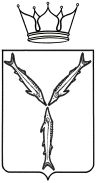 МИНИСТЕРСТВО ТРАНСПОРТА И ДОРОЖНОГО ХОЗЯЙСТВАСАРАТОВСКОЙ ОБЛАСТИ П Р И К А З                        от _________№ ___________г. СаратовПРОЕКТО приостановлении действияотдельных положений приказаминистерства транспорта и дорожного хозяйства Саратовской области от 12 ноября 2019 года № 01-01-12/290В соответствии с Положением, утвержденным постановлением Правительства Саратовской области от 22 апреля 2014 года № 246-П «Вопросы министерства транспорта и дорожного хозяйства Саратовской области», учитывая протест прокуратуры Саратовской области от 21 января 2021 года № 7/3-03-2021, приказываю:1. Приостановить действие пунктов 2.3.5; 3.2.2; 3.2.3; 3.5.1; подпунктов «в», «г» пункта 3.6.1; подпункта «в» пункта 3.7.1; пункта 3.8.2; подраздела 5.3 приложения к приказу министерства транспорта и дорожного хозяйства Саратовской области от 12 ноября 2019 года № 01-01-12/290 «Об утверждении административного регламента исполнения министерством транспорта и дорожного хозяйства Саратовской области государственной функции по осуществлению регионального государственного контроля за применением установленных тарифов на перемещение и хранение задержанных транспортных средств, в том числе маломерных судов на территории Саратовской области» до приведения в соответствие федеральному законодательству.2. Юридическому отделу направить копию приказа в министерство информации и печати области для официального опубликования, в Министерство юстиции Российской Федерации по Саратовской области в семидневный срок и в прокуратуру Саратовской области в течение трех рабочих дней со дня подписания.3. Министерству информации и печати Саратовской области опубликовать настоящий приказ.4. Контроль исполнения приказа оставляю за собой.Министр                                                                                          А.В.Петаев